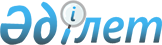 О подписании Меморандума между Министерством энергетики и минеральных ресурсов Республики Казахстан и Министерством промышленности и энергетики Российской Федерации об углублении сотрудничества в электроэнергетическом
комплексеПостановление Правительства Республики Казахстан от 7 июля 2005 года N 710

      Правительство Республики Казахстан  ПОСТАНОВЛЯЕТ: 

      1. Согласиться с подписанием Меморандума между Министерством энергетики и минеральных ресурсов Республики Казахстан и Министерством промышленности и энергетики Российской Федерации об углублении сотрудничества в электроэнергетическом комплексе. 

      2. Настоящее постановление вводится в действие со дня подписания.        Премьер-Министр 

      Республики Казахстан  

  МЕМОРАНДУМ 

между Министерством энергетики и минеральных ресурсов 

Республики Казахстан и Министерством промышленности и энергетики 

Российской Федерации об углублении сотрудничества 

в электроэнергетическом комплексе г. Астана                                             6 июля 2005 года       Рассмотрев состояние казахстанско-российского сотрудничества в топливно- 

энергетическом комплексе,  

      выполняя поручения Президентов Республики Казахстан и Российской Федерации о полном завершении урегулировании имущественных и долговых проблем и развитии интеграционных процессов в топливно-энергетических комплексах, 

      1. Стороны одобряют проведенную работу по урегулированию задолженности РГП "НЭС "Казахстанэнерго" перед ОАО РАО "ЕЭС России" и констатируют создание совместного казахстанско-российского предприятия на базе ОАО "Станция Экибастузская ГРЭС-2", что соответствует ранее достигнутым договоренностям. 

      2. Стороны отмечают необходимость углубления дальнейшей двусторонней взаимной интеграции в электроэнергетической отрасли и разработают в этих целях Программу создания общего рынка электрической энергии Республики Казахстан и Российской Федерации (далее - Программа), состоящую из двух направлений: 

      Направление I. Формирование общего электроэнергетического рынка Республики Казахстан и Российской Федерации. 

      Направление II. Реализация проектов по осуществлению инвесторами Республики Казахстан и Российской Федерации прямых инвестиций в предприятия электроэнергетических отраслей обеих стран. 

      3. Для разработки Программы создается совместная рабочая группа. Работой группы руководят 

      - с казахстанской стороны - Министр энергетики и минеральных ресурсов 

        Республики Казахстан В. Школьник 

      - с российской стороны - Министр промышленности и энергетики Российской Федерации  

        В. Христенко 

      В состав Рабочей группы будут включены уполномоченные представители ОАО "KEGOC", ОАО РАО "ЕЭС России", ОАО "ФСК", ОАО "СО ЦДУ ЕЭС", ЗАО "Интер РАО ЕЭС" и других заинтересованных ведомств и организаций Казахстана и России. 

      Рабочая группа будет полностью сформирована к 1 сентября 2005 г. 

      4. В целях разработки первого направления Программы Рабочая группа до 31 декабря 2005 г. представит на рассмотрение Правительств Республики Казахстан и Российской Федерации согласованные предложения последующим вопросам: 

      - гармонизация правил функционирования рынков электрической энергии Республики  

        Казахстан и Российской Федерации: 

      - гармонизация таможенного законодательства Республики Казахстан и Российской 

        Федерации и упрощение таможенных процедур в части поставок электрической энергии; 

      - обеспечение недискриминационного доступа субъектов внутренних рынков Республики 

        Казахстан и Российской Федерации на рынки электрической энергии друг друга; 

      - осуществление и оплата транзита электрической энергии по электрическим сетям 

        энергосистем Республики Казахстан и Российской Федерации, или (на первых этапах 

        реализации Программы) осуществление обмена электрической энергией на 

        взаимовыгодных условиях, а также оплата за мощность (услуги по регулированию 

        мощности) и оказание системных услуг; 

      - технологическое взаимодействие Системных операторов энергетических систем 

        Республики Казахстан и Российской Федерации в условиях создания и функционирования 

        общего электроэнергетического рынка двух стран. 

      5. Для отработки механизмов участия субъектов внутренних рынков Республики Казахстан и Российской Федерации в общем рынке электрической энергии Рабочая группа к 31 декабря 2005 г. подготовит предложения по реализации соответствующего пилотного проекта на базе ОАО "Станция Экибастузская ГРЭС-2". 

      6. Рабочая группа разработает и представит комплекс мер на 2005-2010 годы, обеспечивающих эффективную деятельность совместного предприятия на базе ОАО "Станция Экибастузская ГРЭС-2". 

      7. Подписан в г. Астане 6 июля 2005 года в двух экземплярах каждый на казахском и русском языках, причем оба текста имеют одинаковую силу. 

  

       Министр                                  Министр 

      энергетики и минеральных ресурсов        промышленности и энергетики 

      Республики Казахстан                     Российской Федерации 
					© 2012. РГП на ПХВ «Институт законодательства и правовой информации Республики Казахстан» Министерства юстиции Республики Казахстан
				